Jaarverslag 2023 medezeggenschapsraad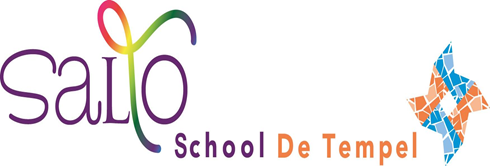 Samenstelling MROp 31 december 2023 bestond de MR uit de volgende leden:Oudergeleding:				Personeelsgeleding:
Melanie Hardjo-Hoenggloeg (voorzitter)	Anja Hobbelen (secretaris)
Judith Jongbloets				Bart Dekkers
De MR behartigt de belangen van de kinderen, ouders en leerkrachten op Salto-school
de Tempel conform de Wet Medezeggenschap Scholen. De MR bestaat uit twee leden uit de oudergeleding en twee leden uit de personeelsgeleding.Vergaderingen:De MR kwam in 2023 6 keer bijeen om te vergaderen over verschillende onderwerpen. De agenda’s zijn altijd op te vragen bij Anja Hobbelen. Wilt u de notulen opvragen dan is dit altijd mogelijk. Het jaarverslag komt ook op de website te staan.Sinds dit schooljaar worden belangrijke punten uit de MR-vergadering gedeeld via Parro. Elke vergadering is in principe grotendeels openbaar. Iedereen is in principe welkom bij de openbare onderdelen. Onderwerpen:Tijdens de vergaderingen kwamen de volgende onderwerpen aan de orde:Het jaarverslag van 2023 is tijdens de jaarvergadering vastgesteld.De leerkrachten hebben zelf gymlessen gegeven tijdens de afwezigheid van juf Inge.In groep 1 is er opvang geweest door juf Nienke tijdens het eerste half uur.1 februari 2023 hadden we 147 leerlingen.In de vergadering van april is besloten om in het schooljaar 2023-2024 te starten met fruit voor alle leerlingen, 5 dagen per week.Er is onrust onder ouders over de veiligheid van de kinderen op het schoolplein. Dit is teruggekoppeld naar het team.Nienke v.d. Laak is benoemd tot nieuwe directeur.In juni is het werkverdelingsplan met de MR gedeeld.We zijn op zoek gegaan naar 2 ouders die de ouders willen vertegenwoordigen in de MR.In de vergadering van september zijn de taken binnen de MR opnieuw verdeeld.We hebben besproken welke verwachtingen we als school hebben van de leden van de MR.De ouders hebben een cursus gevolgd voor de MR.De ouderbijdrage blijft hetzelfde als vorig jaar. Afspraak om deze te versturen net voor de kinderbijslag binnen komt.We hebben gesproken over mogelijkheden binnen PR.Wat zijn de sterke punten waarmee we ons als school kunnen/mogen profileren.De begroting was niet sluitend, maar is wel goedgekeurd door het bestuur. Voornemens voor 2024Ouderbetrokkenheid vergrotenNaamsbekendheid van de school vergrotenTot slotDe MR nodigt alle ouders uit om proactief zijn of haar mening en/of wensen naar ons bekend te maken. Alle MR-leden zijn hiervoor te benaderen. Wilt u aanwezig zijn bij een MR-vergadering dan kan dit door u aan te melden bij anja.hobbelen@salto-eindhoven.nlHet is onze taak om ons maximaal binnen de kaders in te zetten voor het beste resultaat van de kinderen en daarmee van de school.We bedanken alle ouders voor hun medewerking en het in ons gestelde vertrouwen.Met vriendelijke groet,Namens de MRMelanie Hardjo-Hoenggloeg (voorzitter)Anja Hobbelen (secretaris)Eindhoven,Januari 2024